T: Moja mamaGrupa vData: 25.05.20201.Przeczytaj wiersz o mamie wspólnie z tatą. Dokonńcz zdanie - ,,Moja mama jest…Moja mama lubi…Ulubionym kolorem mojej mamy jest…Z mamą lubię nbajbardziej…’’- doskonalenie umiejętności wypowiadania się, dzielenie się doświadczeniami i emocjami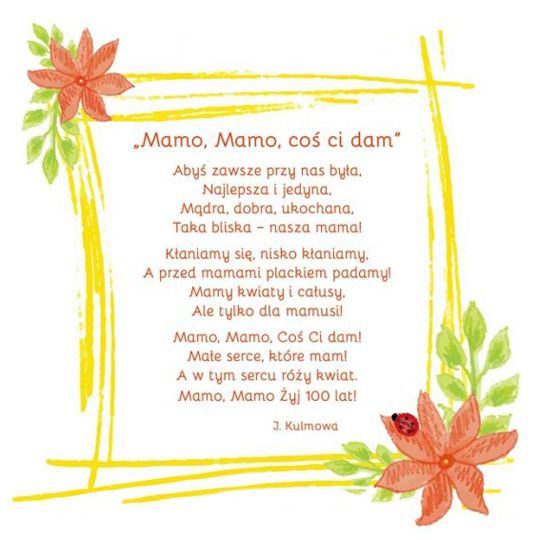 2. Wytnij wyraz MAMA . Narysuj portret mamy i przyklej wyraz pod rysunkiem3. Na poniższym obrazku wyszukaj i  pokoloruj na czerwono wyraz mama oraz na niebiesko wyraz tata.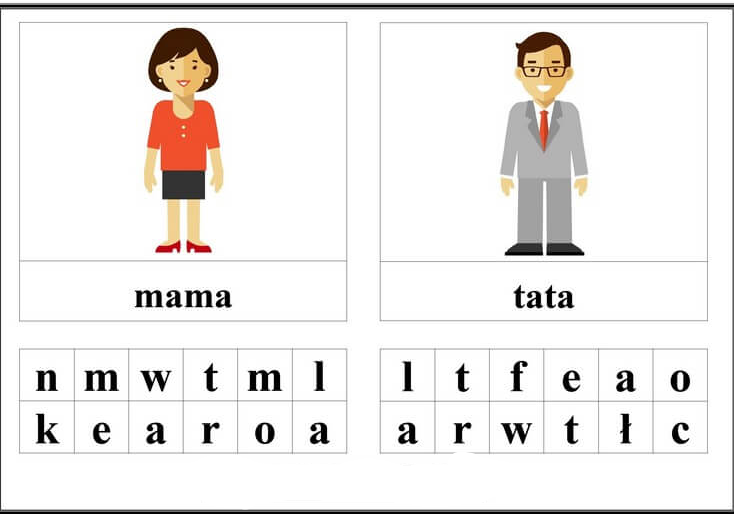 4. Rysuj po śladzie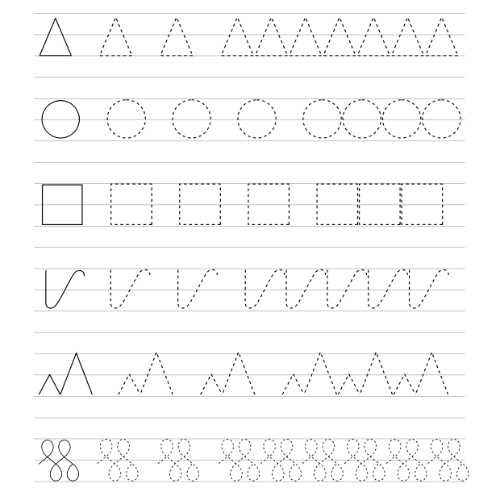 5. Policz jabłka dla mamy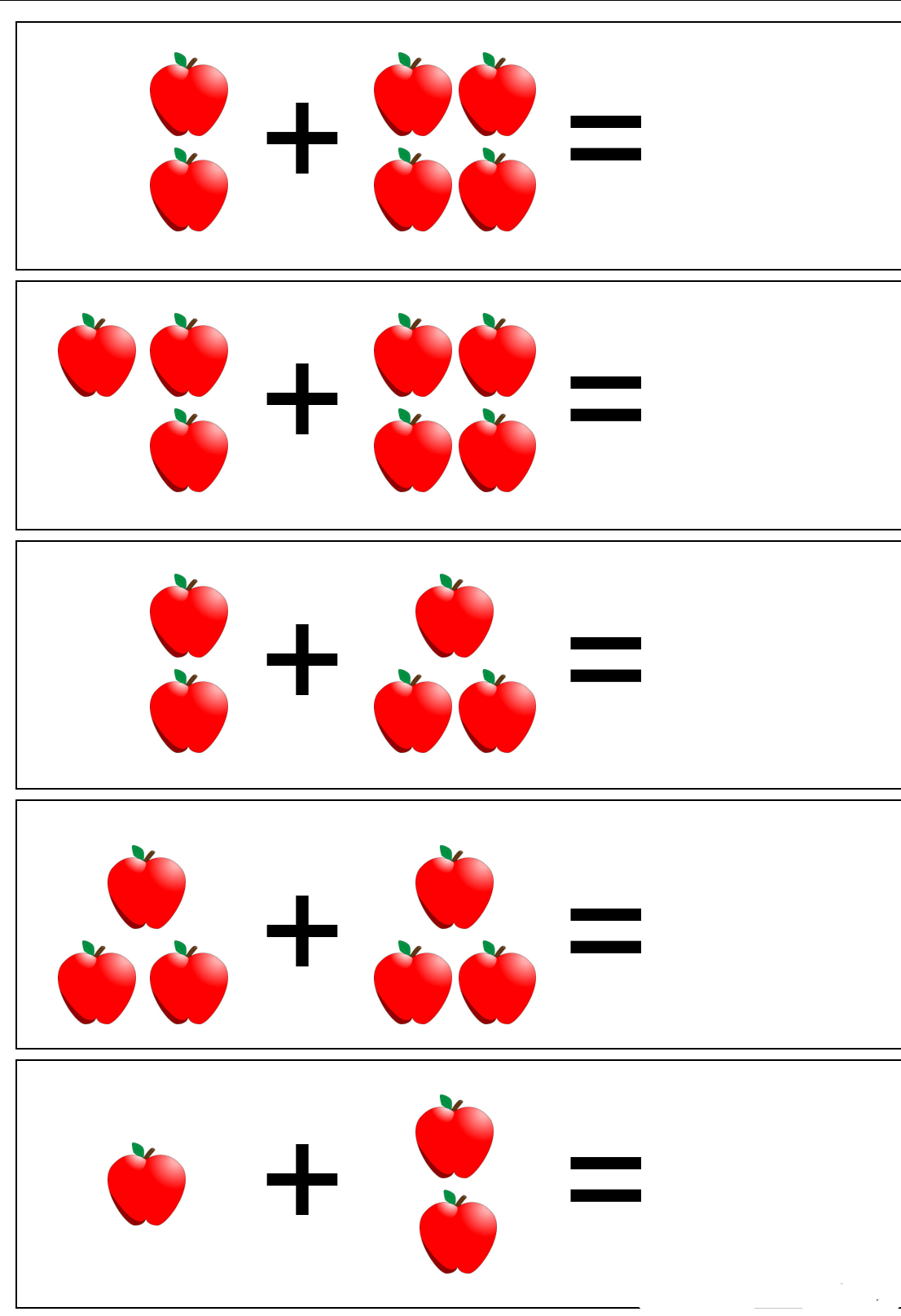 Opracowała : mgr Monika SzubertowiczMAMA